LES DIFFERENTES ACTIONS DU LEGTA(Lycée d’Enseignement Général, Technologique et Agricole)de Nouvelle CalédoniePour le label E3DAxe 1 : Gestion éco-responsable et communicationAxe 2 : Pédagogie (élèves et personnels)Axe 3 : Ecocitoyenneté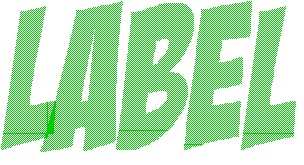 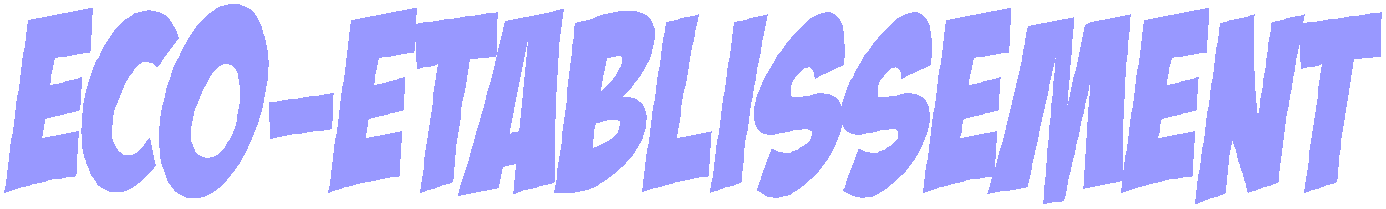 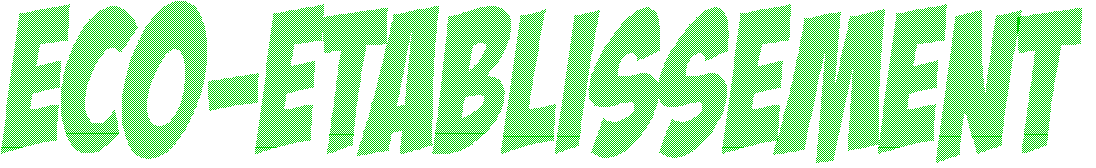 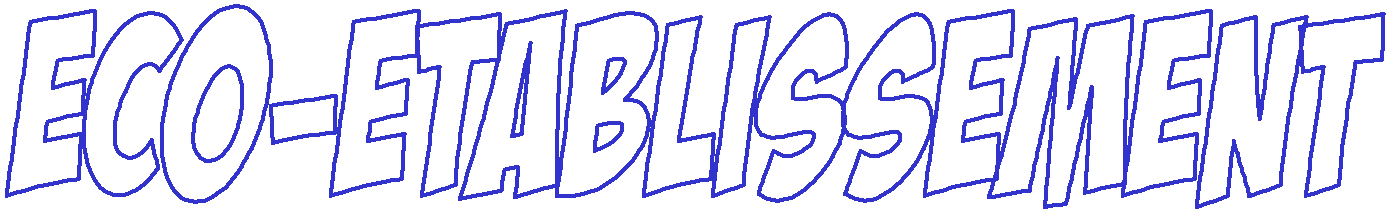 Axe 1 : Gestion éco-responsable et communicationAxe 2 : Pédagogie (élèves et personnels)Axe 3 : Ecocitoyenneté :ACTION MISE EN PLACELa démarche EDD est inscrite dans le projet d’établissement :Voir fiche n°1 de Jean-Michel GENAUX sur le projet d’établissementOUIL’établissement possède 1 personne référente EDD :Christine PACUTA + Corinne CHAUVEAU + Ledji BELLOWOUIL’établissement possède 1 comité EDD (groupe de travail) dans l’établissement (2 à 3 réunions annuelles) :Mise en place en 2014, 2 réunions depuis février 2014OUIMise à l’ordre du jour du CA, au moins une fois dans l’année, de la politique de l’établissement dans le domaine du DD :Au CA de novembre 2014, le projet d’établissement, actuellement en cours d’écriture, orienté vers le Développement durable et les actions liées à l’EDD seront présentées CA de novembre 2014Il est prévu dans l’année un temps d’information de la politique E3D des personnels de l’établissementPAS FAITCommunication dans l’établissement autour des actions EDD menées (site internet, affichage,…) :Il existe un hebdomadaire interne au lycée pour le personnel et les élèves où toutes les actions dans le lycée sont présentées dont les actions liées au DDVoir fiche n°2 : 2 exemplaires de l’hebdoOUIIl est établi un plan des poubelles extérieures de l’établissementNONCommunication du secrétariat par courriels (sauf établissements isolés) : Depuis plusieurs années, la communication se fait par courriel, les notes de service ne sont plus impriméesOUIEco-diagnostic à faire (en partie) par les élèves (joindre fiche méthode !)PAS FAITImplication de l’ensemble des élèves dans le nettoyage de l’établissement : Les élèves qui sont en retenue et ceux qui ont dégradés le lycée ont pour mission de nettoyer certaines zonesEN PARTIESensibilisation (dans les classes, affichages,…) au quotidien sur l’EDD : Tous les référentiels des formations agricoles touchent au développement durable et ont des objectifs liés à l’EDD, particulièrement en BAC TECHNO STAV, en BAC PRO GMNFVoir fiche n° 3 de Grégory WEISS et Adrien PANGRANI sur les différentes actions menées en aménagement, en environnement OUI  dans toutes les filières agricoles Chasse au gaspillage électrique (gestes simples) : Ouvrir les fenêtres et  enlever les pulls lorsqu’on a chaud, ne pas laisser allumé en sortant de la classe, Etiquetage dans les salles avec les auto-collants logo du VR , rappelant les éco gestes.EN PARTIEÉco-délégués (de la classe ? du collège ? membres du comité EDD)NONCréer un panneau visible affichant les objectifs et les résultats des actions en cours (échelle du collège, lycée).NONAider les élèves en difficulté : tutorat, actions de soutien, études dirigées, salle de travail entre élèves :Voir fiche n° 4 : Valérie HANNE sur l’insertion scolaire, professionnelle et sociales des apprenantsOUIActions en faveur de la santé (problèmes de poids, substances addictives, problèmes de jeunes ?)Actions en faveur de la lutte contre toute forme de discrimination. (Rencontres avec des associations de femmes, formation CIO (Orientation= les métiers au féminin) expositions sur ce thème. Travaux artistiques culturels-stage d’établissement sur la mission égalité/DAACVoir fiche n°5 de Gwenaelle LEMOUELLIC : addictologie et lutte contre la violenceOUIIl est prévu un temps de coordination entre professeurs de chaque niveau pour rendre les apprentissages EDD cohérents.NONL’établissement suit un stage établissement EDD au PAF (ou remise à niveau tous les 5 ans) :Participation au stage du 09 juillet 2014 par Christine DAVEE et Ledji BELLOWOUIL’établissement possède un atelier scientifique EDDNONL’établissement possède une classe à projet EDD,NONMentions « Etablissement éco-responsable » (+ logo) sur les Tee-shirtsNONLe tri des déchets est mis en place dans l’établissement : Présence de bornes pour les piles, mais nous devons accentuer l’informationTri des brouillons au CDI Tri des déchets organiques à la cantine et des déchets verts pour le compostageVoir fiche n°6 de Corinne CHAUVEAU : fiche sur le tri des déchets pour le compostage + Article dans la révue « LE PAYS » n°97 de juillet 2014OUIRecyclage des cartouches d’encre?Gestion des déchets de biomasse (compostage, lien avec éleveurs,…) /Une partie des déchets organiques de la cantine sont compostés (déchets du repas du midi), l’autre partie est récupérée par un éleveur de cochonsVoir fiche n° 6 de Corinne CHAUVEAU : fiche sur le tri des déchets pour le compostage  OUIRécupération de l’eau de pluie (pour l’arrosage + WC internat, ou autres…) :Prévu pour le nouveau lycée FUTURTraitement des déchets dangereuxPPNU (produits phytosanitaires non utilisées) évacués et traités via la campagne mise en place par la CANC et la PN Huiles usagées à l’exploitation régulièrement évacuées pour traitementProduits du laboratoire évacués et traités Voir fiche n°7 de Marcelle Bouteiller pour le laboratoireOUIGestion éco-responsable du papier par l’administration et les enseignantsNONUtilisation de produits d’entretien écologiquesNONFournitures papeterie "eco responsables" pour l’établissementNONEviter le suremballage lors des achatsNONUtilisation d’énergies renouvelables : Chauffe eau solaires, panneaux solaires, éoliennes,… /Chauffe-eaux solaires à l’internatOUIAdhérer à la charte éco-chantier (CCI) lors de travauxPrévu pour le nouveau lycéeFUTUREvaluation/recyclage des déchets en LP concernant les filières BTP /Prévu pour le nouveau lycéeFUTURUtilisation d’appareils économes (ampoules*, néons, appareils de cantine, multiprises à interrupteur, salle informatique logiciel d’extinction des ordinateurs ou minuteur, des climatiseurs…)Faire un bilanActions favorisant la mobilité des acteurs à moindre coût carbone (co-voiturage, déplacement à bicyclette, …)NONKit de fournitures scolaires économiques et écologiquesAPE)Pas géré par le lycéerobinets pour économiser l‘eau (poussoir ou à coude)Pas partoutL’établissement possède les équipements nécessaires aux élèves handicapésEn partieL’établissement possède un parking à véloOUIL’établissement adopte une politique « sans tags » (citoyenneté)Pas vraiment faitL’établissement développe et entretient les espaces verts : Mise en place d’aménagements et espaces verts dans le lycée et à l’internatVoir fiche n°8 de Madeleine LE BRUNOUIProposer des produits issus de cultures locales dont la production est respectueuse de l’environnement à la cantineNONPrésence d’un panneau d’affichage « actions EDD » en salle des professeursNONPrésence d’un panneau avec tous les objectifs élèves (exemple : ramasser les déchets, venir à pied ou à vélo, fermer les robinets, éteindre les lumières, protéger les oiseaux et les insectes, m’assurer du bien-être de mes camarades….)NONPrésence en temps hors classe de« brigades élèves» pour différents domaines (recyclage, propreté et tags, solidarité entre élèves, gestion de l’énergie,…)NONTri des déchets dans les classesNONDispositifs de recyclage en démonstration : toilettes sèches, compostage, fermenteurs (si sécurisé) …Intervention sur le compostage + visite de la plateforme + démonstration de matériels pour toutes les classes agricoles du lycée, des classes du collègue et Koné et des classes de l’école primaire de PouemboutVoir fiche n° 9 de Corinne CHAUVEAU sur la plateforme pilote de compostageOUIExpérimenter l’usage des énergies renouvelables (ex. en technologie)NONInformer les élèves sur les filières locales (déchets, agriculture, énergie, eau, …)Voir référentiel de l’EIE Environnements et écocitoyenneté en 1ère GMNFVoir fiche n°10 de Valérie Marchal sur la journée « produire autrement »+ Article des Nouvelles Calédoniennes de 2013+ Article de la revue « LE PAYS » n°99 septembre 2014OUIJournée éco-citoyenne (sans déchets, sans papier, sans électricité ou autre plantation d’arbres ) , avec intervenants, ou participation à la semaine du DD (si mis en place dans l’académie), ou organisation d’une semaine éco-citoyenneNONPrésence d’affiches sur la gestion de l’eau (le trajet de l’eau jusqu’aux robinets + traitement ensuite)NONBilan de la consommation de l’eau de l’établissement + communication sur le sujetNONDessins sur les bouches d’égout pour indiquer qu’on pollue la mer en y déversant des déchets et produits chimiquesNONRéaliser le portrait (ou la signature) de tous les élèves de l’établissement sur un mur(solidarité)NONSuivi de la biodiversité de l’établissement (herbier, inventaire, autre …)NONPrésence d’un jardin, ou d’un potager mené par des élèvesVoir fiche n°11 de Stéphane LEMARREC concernant le jardin pégagogiqueOUIProposer des produits issus d’une agriculture locale à la cantine et en informer les élèvesNONActions visant à augmenter la biodiversité au sein de l’établissement en fonction du milieu avoisinant (plantes endémiques ornementales, forêt sèche, jardin de papillons, …)Voir fiche n° 3 de Grégory WEISS et Adrien PANGRANI sur les actions menées par les BAC PRO GMNFOUIActions EDD lors du cross ou de la semaine APPNNONPrésence de sac poubelle lors de sorties (ex : sport ou sortie nature)Pour chaque sortie avec le bus du lycée, présence de sacs poubelles et récupération des déchetsOUIPrésence d’une page « actions éco-citoyennes » dans le carnet de correspondance, à remplir lors d’une «bonne action », avec une éventuelle récompense en fin d’annéePrésence d’une page « actions éco-citoyennes » dans le carnet de correspondance, à remplir lors d’une «bonne action », avec une éventuelle récompense en fin d’annéeNONNONAvoir des élèves médiateurs pour aider à résoudre les conflits /Voir fiche n°12 de Philippe MUNILLA sur le GARAvoir des élèves médiateurs pour aider à résoudre les conflits /Voir fiche n°12 de Philippe MUNILLA sur le GAROUIOUICollecte des piles (Trecodec)Collecte des piles (Trecodec)OUIOUIRecyclage des canettes aluminium (EMC),Recyclage des canettes aluminium (EMC),NONNONRécupération des bouchons plastiques (Bouchons du Cœur)Récupération des bouchons plastiques (Bouchons du Cœur)NONNONRecyclage du papier (feuilles, briquettes ou cédé à un organisme de recyclage)Recyclage du papier (feuilles, briquettes ou cédé à un organisme de recyclage)NONNONRécupération de cartouches d’encre « opération écobox » du gouvernementRécupération de cartouches d’encre « opération écobox » du gouvernementNONNONParticiper à une action de plantation de végétation, exemple semaine du développement durable.Voir fiche n° 3 de Grégory WEISS et Adrien PANGRANI sur les actions menées par les BAC PRO GMNFParticiper à une action de plantation de végétation, exemple semaine du développement durable.Voir fiche n° 3 de Grégory WEISS et Adrien PANGRANI sur les actions menées par les BAC PRO GMNFOUIOUIParticiper aux actions de ramassage des déchets des quartiers (ex : ASSNC)Participer aux actions de ramassage des déchets des quartiers (ex : ASSNC)NONNONRécupération de vêtements (ou jouets ou lunettes ou nourriture) pour une œuvre,Récupération de vêtements (ou jouets ou lunettes ou nourriture) pour une œuvre,NONNONFabrication et dons d’objets (jouets, meubles,…) à partir d’objets recyclésFabrication et dons d’objets (jouets, meubles,…) à partir d’objets recyclésNONNONDon de sang dans lycées (ou dans les collèges pour le personnel)Don de sang dans lycées (ou dans les collèges pour le personnel)NONNONParticipations à des manifestations de solidarité (ex : course d’Action contre la faim),Participations à des manifestations de solidarité (ex : course d’Action contre la faim),NONNONMise en place d’un SEL (=Système d’Echange Local) de services, de matériel, de denrées alimentaires, avec un système de points Eco-citoyens peut être organisé à l’échelle d’un bassinMise en place d’un SEL (=Système d’Echange Local) de services, de matériel, de denrées alimentaires, avec un système de points Eco-citoyens peut être organisé à l’échelle d’un bassinNONNONActivités EDD en internatActivités EDD en internatNONNONPersonnel encadrant (surveillants, personnels de cantine, surveillants d’internat) impliqués dans les actions EDD : En cours avec la création du comité EDDPersonnel encadrant (surveillants, personnels de cantine, surveillants d’internat) impliqués dans les actions EDD : En cours avec la création du comité EDDEN COURSEN COURSAide aux personnes en difficultéVoir fiche n° 4 de Valérie HANNE sur l’insertion scolaire, professionnelle et sociales des apprenantsAide aux personnes en difficultéVoir fiche n° 4 de Valérie HANNE sur l’insertion scolaire, professionnelle et sociales des apprenantsOUIOUIParticipation à des actions solidaires : journée de la femme, des enfants, pièce de 100 f,..Pour les classes de BAC PRO SAPATParticipation à des actions solidaires : journée de la femme, des enfants, pièce de 100 f,..Pour les classes de BAC PRO SAPATOUIOUIAide aux associationsAide aux associationsNONNONActions menées sur la sécurité au travail, la santé Voir fiche n°13 de Valérie MARCHAL : actions menées sur la sécurité au travail, la santéActions menées sur la sécurité au travail, la santé Voir fiche n°13 de Valérie MARCHAL : actions menées sur la sécurité au travail, la santéOUIOUIDiminution, puis arrêt de l’utilisation de tiquicides sur le bétail grâce à la lutte génétique Voir fiche n° 14 de Steven Blomme sur la lutte génétique contre la tique pour limiter l’utilisation de tiquicides et limites les impacts sur l’environnementDiminution, puis arrêt de l’utilisation de tiquicides sur le bétail grâce à la lutte génétique Voir fiche n° 14 de Steven Blomme sur la lutte génétique contre la tique pour limiter l’utilisation de tiquicides et limites les impacts sur l’environnementOUIOUIPlantation de santals et gaiacs dans un but de valorisation des zones érosives par la sylvicultureVoir fiche n° 15 de Steven Blomme sur la valorisation des zones érosives par la sylviculturePlantation de santals et gaiacs dans un but de valorisation des zones érosives par la sylvicultureVoir fiche n° 15 de Steven Blomme sur la valorisation des zones érosives par la sylvicultureOUIOUIDiminution des intrants de synthèse sur les cultures de l’exploitation agricole du lycée Voir fiche n° 16 de Steven Blomme sur la diminution des intrants de synthèseDiminution des intrants de synthèse sur les cultures de l’exploitation agricole du lycée Voir fiche n° 16 de Steven Blomme sur la diminution des intrants de synthèseOUIOUI